First Parish in Lexington
7 Harrington Road
Lexington, MA  02421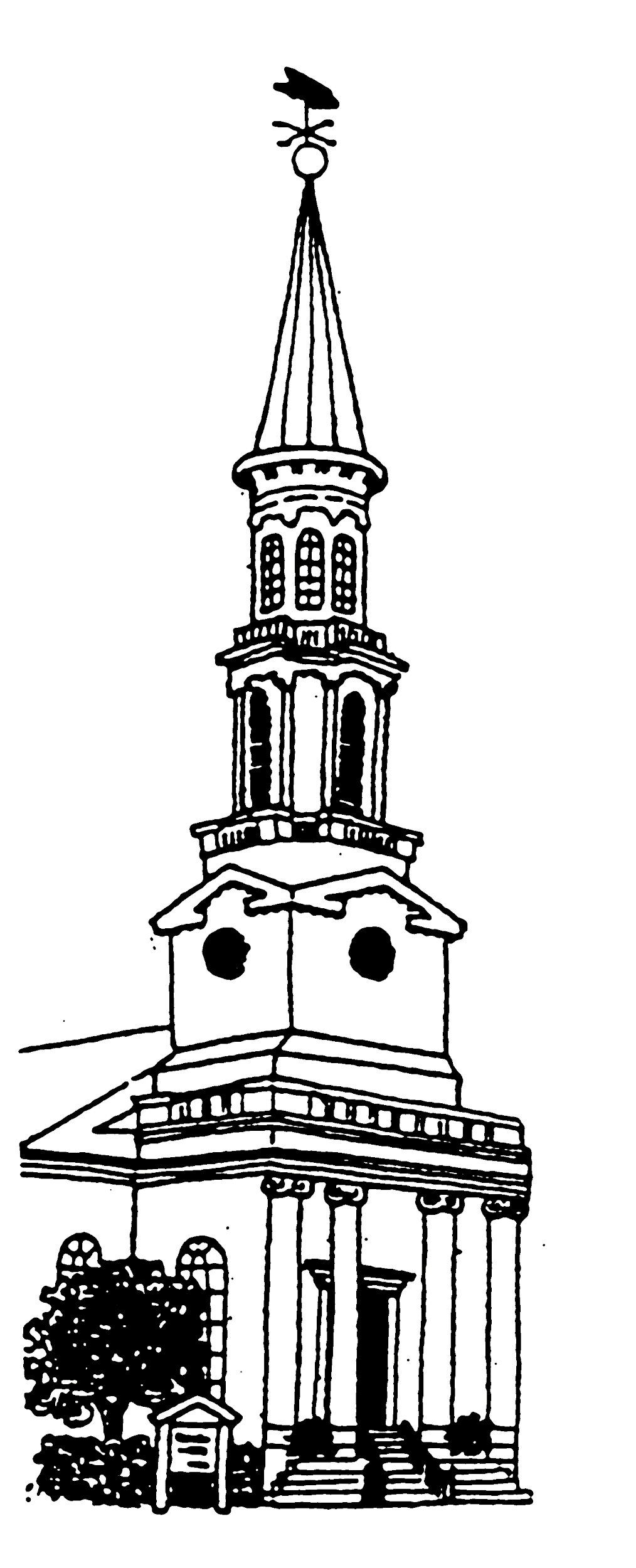 Position		: Worship Tech ManagerMain Contact	: Senior MinisterStatus			: Remote, Independent ContractorRate			: $20/hr, with a minimum of 5 hours per week 
			  (inclusive of Sunday morning)Purpose:The Worship Tech Manager will be the primary Zoom host during on-line Sunday worship services, acting remotely with their own equipment. This position is expected to last through August 2021, and has the option to continue into Fall 2021 if we are still remote, or transition into an in-house Worship Media Manager when First Parish resumes on-site services.Responsibilities:Manage Zoom hosting of Sunday services, including sharing of video, audio, and slide deck. Spotlight speakers as needed. Provide smooth transitions between worship segments.  Work with other staff and volunteers, to include but not limited to: Minister, Director of Music, Director of Religious Education and Family Ministry, Worship Associates, Video Creators, Chat Chaplain, Membership CommitteeDuring services, manage muting and room security, including admitting people from waiting roomRecord Zoom worship services, edit, and then post onto the church’s YouTube Channel on SundaysLivestream Zoom worship direct to the church’s YouTube and Facebook channels through a restreaming platformStay updated to changes in features/functionality on Zoom and communicate these changes to staff teamCreate breakout rooms after worship, composed as requested by Members and Friends TeamEdit videos other than worship and upload to church’s YouTube Channel, as requested (i.e. a recorded adult education workshop, cleaned up at the ends)Archive backups of content in a cloud serverRequirements:Possess reasonably up-to-date Windows or Macintosh system with Webcam and microphoneAbility to play video and audio filesReliable and good network accessConsistent availability from 9:30 AM to 12:00 PM (EST) every Sunday morningExtended Sunday availability to 12:30 as requested for special meetings/eventsAvailable for 1-3 hours of “prep time” on weekdays to work with worship leaders to understand media needed for each serviceKnowledge of:Zoom HostingGoogle Drive/Docs/Sheets/PresentationsYouTube and FacebookVideo playbackAudio playbackBasic video editing (although advanced video editing a plus)Support the worship goals of Ministry StaffEducation & Experience:High school diploma or GED equivalentExperience using the technology requiredHow to Apply:Send your resume and cover letter to our Parish Administrator at Admin@FPLex.org.